Brandy Snap Baskets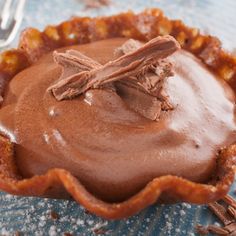 Ingredients 50g butter, chopped 1/3 cup (70g) brown sugar 1/4 cup (60ml) golden syrup 1/3 cup (50g) plain flour 1 teaspoon ground gingerMethodStep 1Preheat oven to 180°C. Line a tray with baking paper. Combine the butter, brown sugar and golden syrup in a saucepan and cook over medium heat, stirring, for 2-3 minutes or until butter melts and sugar dissolves. Set pan aside for 5 minutes to cool slightly.Step 2Add the flour and ginger to the mixture and stir to combine. Drop four teaspoonfuls of mixture on to the tray, spaced well apart. Bake for 5 minutes or until they are bubbling and have spread to 10cm in diameter.Step 3Remove from oven and allow to cool for 1 minute. Working quickly, use a palette knife to lift each one and onto upside down coffee cups or moulds and press down around the edges to form a basket.Step 4 Leave to set for 1 minute, gently slip off the mould and transfer to a wire rack. Repeat with remaining mixture.Chocolate Mousse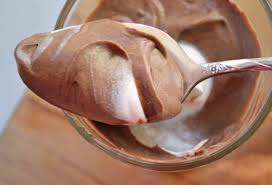 Ingredients 1 1/2 cup pure cream 375g mascarpone 1 ½  teaspoon vanilla extract 3 teaspoon icing sugar mixture 3 tablespoon Dutch cocoaMethodNotesStep 1Using an electric mixer, beat cream, mascarpone, vanilla, icing sugar and cocoa for 2 to 3 minutes or until thick and creamy (don't over-mix).Step 2Spoon mousse mixture into a large piping bag fitted with a star shaped nozzle. Keep in fridge until ready to serve.Step 3     Pipe mousse into brandy snap baskets. Serve